Пояснительная записка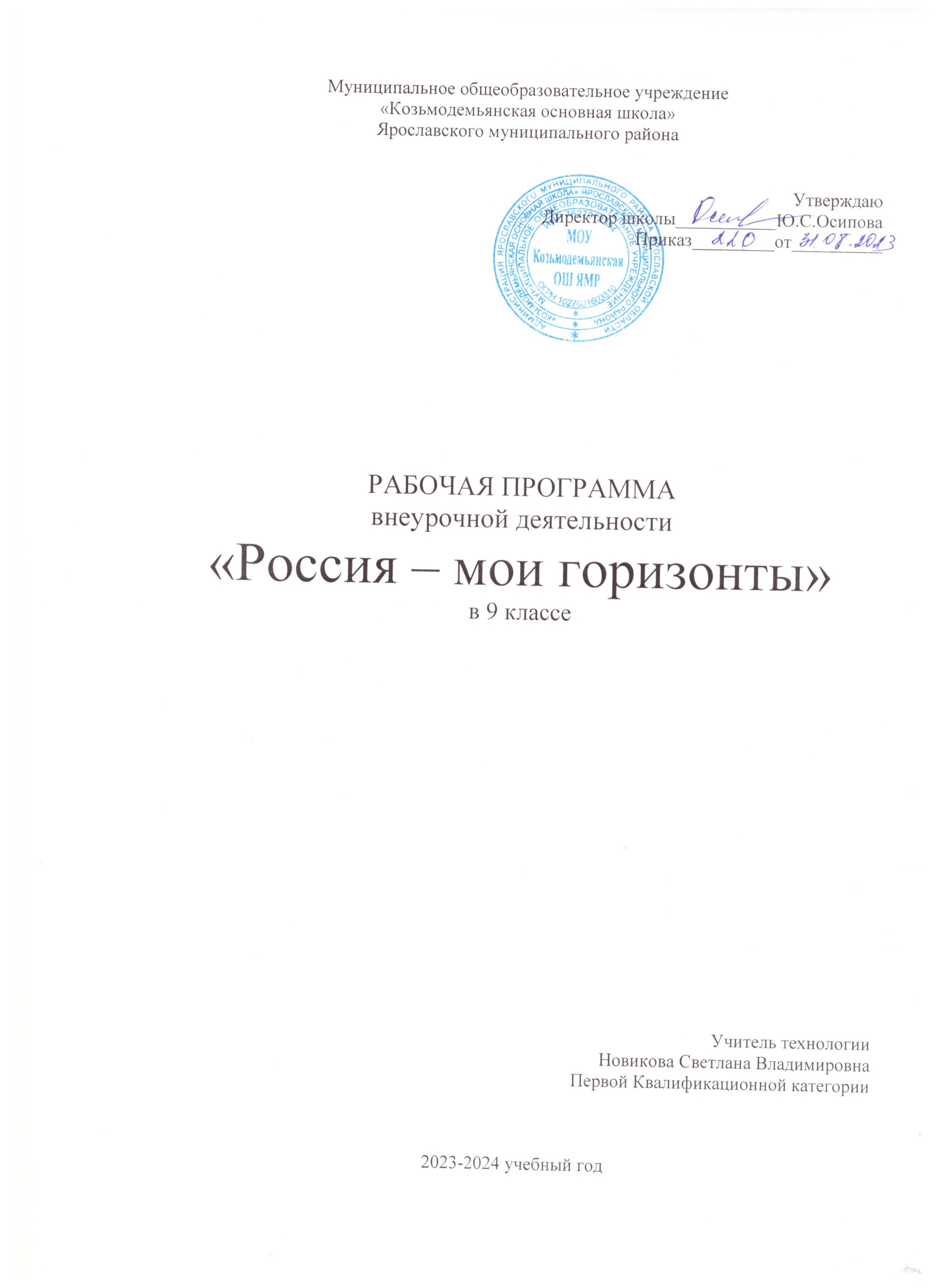 Программа внеурочной деятельности «Россия - мои горизонты» предназначена для обучающихся 9 класса и реализуется по социальному направлению в соответствии с требованиями ФГОС ООО в рамках основной образовательной программы основного общего образования.АктуальностьСовременная школа должна готовить ребенка к полноценному вхождению в реальное современное общество с его быстрыми темпами развития и противоречивыми тенденциями. Это требует не только информированности, наличия знаний, но и умения самостоятельно ориентироваться в информации, принимать решение, сформированности ценностно-смысловых установок, наличия жизненных планов и т.д. Всё это ставит перед педагогами и проблему целенаправленного повышения психологической готовности старших подростков к профессиональному и личностному самоопределению. Правильно сделанный профессиональный выбор — это начало пути к ycпexy, к самореализации, к психологическому и материальному благополучию в будущем. Профессиональное самоопределение является начальным звеном профессионального развития личностиРезультаты многих педагогических и психологических исследований показывают, что готовность к профессиональному самоопределению недостаточна у выпускников школ. Часто оказывается, что выбор профессии был недостаточно продуманным и осознанным. Известно, что успешность профессионального самоопределения тесно связана с общим развитием личности. Такие показатели психического развития, как способность к самоанализу, волевой саморегуляции, уровень мотивированности и др. играют огромное значение в процессе выбора будущей профессии подростками. В старшем подростковом возрасте увеличивается интерес, как к познанию своей личности, так и к вопросам профессионального самоопределения: складывается избирательный характер отношения к школьным предметам, появляются профессионально ориентированные мотивы учения, познавательный интерес к особенностям профессий.Таким образом, актуальность данного курса определяется значимостью формирования у старших подростков профессионального самосознания и осознанного профессионального намерения, осознанию интереса к будущей профессии.Цель программы - развитие у старших подростков психологической готовности к профессиональному и личностному самоопределению с учетом индивидуальных особенностей и возможностей.-Когнитивная готовность, включающая в себя умение воспринимать и анализировать информацию, постулировать альтернативы выбора, определяющая альтернативы возможных действий в ситуации выбора.-Ценностно-мотивационная готовность, определяющая смысл выбора, мотивы и ценности, лежащие в его основе. -Волевая готовность к реализации принятого решения, в основе которой лежит развитие эмоционально-волевой саморегуляции, умения преодолевать внешние и внутренние препятствия.Задачи:-Формировать и расширять знания о мире профессий, знакомить с основными принципами выбора профессии, планирования карьеры.-Повышать уровень психологической	компетентности обучающихся за счет получения соответствующих знаний и умений.-Формировать и развивать интерес к выбору профессии, к познанию своих индивидуальных особенностей и возможностей.-Выявлять интересы, склонности обучающихся, направленность их личности, изучать первичные профнамерения и их динамику.-Создавать условия для определения подростками своих профессиональных планов и намерений.Результаты освоения курса внеурочной деятельностиИсходя из поставленной цели программы, планируемый результат программы: наличие у старших подростков психологической готовности к профессиональному и личностному самоопределению с учетом индивидуальных особенностей и возможностей.Личностные результаты освоения ООП ООО1. Готовность и способность обучающихся к саморазвитию и самообразованию на основе мотивации к обучению и познанию; готовность и способность осознанному выбору и построению дальнейшей индивидуальной траектории образования на базе ориентировки в мире профессий и профессиональных предпочтений, с учетом устойчивых познавательных интересов.2. Развитое моральное сознание и компетентность в решении моральных проблем на основе личностного выбора, формирование нравственных чувств и нравственного поведения, осознанного и ответственного отношения к собственным поступкам. Сформированность ответственного отношения к учению; уважительного отношения к труду, наличие опыта участия в социально значимом труде.3. Освоенность социальных норм, правил поведения, ролей и форм социальной жизни в группах и сообществах. Идентификация себя в качестве субъекта социальных преобразований, освоение компетентностей в сфере организаторской деятельности; интериоризация ценностей созидательного отношения к окружающей действительности, ценностей социального творчества, ценности продуктивной организации совместной деятельности, самореализации в группе и организации, ценности «другого» как равноправного партнера, формирование компетенций анализа, проектирования, организации деятельности, рефлексии изменений, способов взаимовыгодного сотрудничества, способов реализации собственного лидерского потенциала.Метапредметные результаты Регулятивные УУДУмение самостоятельно определять цели обучения, ставить и формулировать новые задачи в учебе и познавательной деятельности, развивать мотивы и интересы своей познавательной деятельности. Обучающийся сможет:-анализировать существующие и планировать будущие образовательные результаты;-идентифицировать собственные проблемы и определять главную проблему;-выдвигать версии решения проблемы, формулировать гипотезы, предвосхищать конечный результат;-ставить цель деятельности на основе определенной проблемы и существующих возможностей;-формулировать учебные задачи как шаги достижения поставленной цели деятельности;-обосновывать целевые ориентиры и приоритеты ссылками на ценности, указывая и обосновывая логическую последовательность шагов.Умение самостоятельно планировать пути достижения целей, в том числе альтернативные, осознанно выбирать наиболее эффективные способы решения учебных и познавательных задач. Обучающийся сможет:-выбирать из предложенных вариантов и самостоятельно искать средства/ресурсы для решения задачи/достижения цели;-составлять план решения проблемы (выполнения проекта, проведения исследования);-определять потенциальные затруднения при решении задачи и находить средства для их устранения;-описывать свой опыт, оформляя его для передачи другим людям в виде технологии решения практических задач определенного класса;Умение соотносить свои действия с планируемыми результатами, осуществлять контроль своей деятельности в процессе достижения результата, определять способы действий в рамках предложенных условий и требований, корректировать свои действия в соответствии с изменяющейся ситуацией. Обучающийся сможет определять совместно с педагогом и сверстниками критерии планируемых результатов и критерии оценки своей учебной деятельности;-систематизировать (в том числе выбирать приоритетные) критерии планируемых результатов и оценки своей деятельности;-отбирать инструменты для оценивания своей деятельности, осуществлять самоконтроль своей деятельности в рамках предложенных условий и требований;-оценивать свою деятельность, аргументируя причины достижения или отсутствия планируемого результата;-находить достаточные средства для выполнения учебных действий в изменяющейся ситуации и/или при отсутствии планируемого результата;-работая по своему плану, вносить коррективы в текущую деятельность на основе анализа изменений ситуации для получения запланированных характеристик продукта/результата;-устанавливать связь между полученными характеристиками продукта и характеристиками процесса деятельности и по завершении деятельности предлагать изменение характеристик процесса для получения улучшенных характеристик продукта;-сверять свои действия с целью и, при необходимости, исправлять ошибки самостоятельно.Умение оценивать правильность выполнения учебной задачи, собственные возможности ее решения. Обучающийся сможет:-определять критерии правильности (корректности) выполнения учебной задачи;-анализировать и обосновывать применение соответствующего инструментария для выполнения учебной задачи;-свободно пользоваться выработанными критериями оценки и самооценки, исходя из цели и имеющихся средств, различая результат и способы действий;-оценивать продукт своей деятельности по заданным и/или самостоятельно определенным критериям в соответствии с целью деятельности;-обосновывать достижимость цели выбранным способом на основе оценки своих внутренних ресурсов и доступных внешних ресурсов;  -фиксировать и анализировать динамику собственных образовательных результатов.Владение основами самоконтроля, самооценки, принятия решений и осуществления осознанного выбора в учебной и познавательной. Обучающийся сможет:-наблюдать и анализировать собственную учебную и познавательную деятельность и деятельность других обучающихся в процессе взаимопроверки;-соотносить реальные и планируемые результаты индивидуальной образовательной деятельности и делать выводы; -принимать решение в учебной ситуации и нести за него ответственность;-самостоятельно определять причины своего успеха или неуспеха и находить способы выхода из ситуации неуспеха;-ретроспективно определять, какие действия по решению учебной задачи или параметры этих действий привели к получению имеющегося продукта учебной деятельности;-демонстрировать приемы регуляции психофизиологических/ эмоциональных состояний для достижения эффекта успокоения (устранения эмоциональной напряженности), эффекта восстановления (ослабления проявлений утомления), эффекта активизации (повышения психофизиологической реактивности).Познавательные УУД Умение определять понятия, создавать обобщения, устанавливать аналогии, классифицировать, самостоятельно выбирать основания и критерии для классификации, устанавливать причинно-следственные связи, строить логическое рассуждение, умозаключение (индуктивное, дедуктивное, по аналогии) и делать выводы. Обучающийся сможет:-определять обстоятельства, которые предшествовали возникновению связи между явлениями, из этих обстоятельств выделять определяющие, способные быть причиной данного явления, выявлять причины и следствия явлений;-строить рассуждение от общих закономерностей к частным явлениям и от частных явлений к общим закономерностям;-строить рассуждение на основе сравнения предметов и явлений, выделяя при этом общие признаки;-излагать полученную информацию, интерпретируя ее в контексте решаемой задачи;-самостоятельно указывать на информацию, нуждающуюся в проверке, предлагать и применять способ проверки достоверности информации;-вербализовать  эмоциональное  впечатление,  оказанное  на  него источником-объяснять явления, процессы, связи и отношения, выявляемые в ходе познавательной и исследовательской деятельности (приводить объяснение с изменением формы представления; объяснять, детализируя или обобщая; объяснять с заданной точки зрения);-выявлять и называть причины события, явления, в том числе возможные /наиболее вероятные причины, возможные последствия заданной причины, самостоятельно осуществляя причинно-следственный анализ;-делать вывод на основе критического анализа разных точек зрения, подтверждать вывод собственной аргументацией или самостоятельно полученными данными.Коммуникативные УУД-Умение организовывать учебное сотрудничество и совместную деятельность с учителем и сверстниками; работать индивидуально и в группе: находить общее решение и разрешать конфликты на основе согласования позиций и учета интересов; формулировать, аргументировать и отстаивать свое мнение. Обучающийся сможет:-определять возможные роли в совместной деятельности;-играть определенную роль в совместной деятельности;-принимать позицию собеседника, понимая позицию другого, различать в его речи: мнение (точку зрения), доказательство (аргументы), факты; гипотезы, аксиомы, теории;-определять свои действия и действия партнера, которые способствовали или препятствовали продуктивной коммуникации;-строить позитивные отношения в процессе учебной и познавательной деятельности;-корректно и аргументированно отстаивать свою точку зрения, в дискуссии уметь выдвигать контраргументы, перефразировать свою мысль (владение механизмом эквивалентных замен);-критически относиться к собственному мнению, с достоинством признавать ошибочность своего мнения (если оно таково) и корректировать его;-предлагать альтернативное решение в конфликтной ситуации;-выделять общую точку зрения в дискуссии;-договариваться о правилах и вопросах для обсуждения в соответствии с поставленной перед группой задачей;-организовывать учебное взаимодействие в группе (определять общие цели, распределять роли, договариваться друг с другом и т. д.);-устранять в рамках диалога разрывы в коммуникации, обусловленные непониманием/неприятием со стороны собеседника задачи, формы или содержания диалога.Умение осознанно использовать речевые средства в соответствии с задачей коммуникации для выражения своих чувств, мыслей и потребностей для планирования и регуляции своей деятельности; владение устной и письменной речью, монологической контекстной речью. Обучающийся сможет:-определять задачу коммуникации и в соответствии с ней отбирать речевые средства;-отбирать и использовать речевые средства в процессе коммуникации с другими людьми (диалог в паре, в малой группе и т. д.);-представлять в устной или письменной форме развернутый план собственной деятельности;-соблюдать нормы публичной речи, регламент в монологе и дискуссии в соответствии с коммуникативной задачей;-высказывать и обосновывать мнение (суждение) и запрашивать мнение партнера в рамках диалога;-принимать	решение	в	ходе	диалога	и	согласовывать	его	с собеседником;-создавать письменные «клишированные» и оригинальные тексты с использованием необходимых речевых средств;-использовать вербальные средства (средства логической связи) для выделения смысловых блоков своего выступления;-использовать невербальные средства или наглядные материалы, подготовленные/отобранные под руководством учителя;-делать оценочный вывод о достижении цели коммуникации непосредственно после завершения коммуникативного контакта и обосновывать его.В результате освоения программы ученик научится:Исходя из поставленных задач необходимо рассмотреть 3 уровня данной программы внеурочной деятельности:Первый уровень (когнитивныи):- приобретение школьниками знаний о различных профессиях и возможностей их получения;-приобретение школьниками знаний о своих психологических индивидуальных особенностях и возможностях;-овладение умениями получать и критически осмысливать социальную информацию, анализировать, систематизировать полученные данные.Второй уровень результатов (ценностно-смысловой):наличие интереса к выбору будущей профессии.Третий уровень результатов (деятельностный):-определение	своих  профессиональных  планов  и намерений обучающимися через разработку проекта «Мой профессиональный выбор».Содержание планируемых результатов и их оценка представлены в таблицах 2, 3.Таблица 2.Требования к результатам освоения программыТаблица 3Оценка планируемых результатов освоение программыСодержание курса внеурочной деятельности с указанием форм организации и видов деятельности3.1. Основное содержание программыПрограмма курса составлена таким образом, что обучающиеся могут изучать вопросы профессионального самоопределения как в форме теоретических знаний, так и в процессе практического применения этих знаний относительно своей жизни. Основная часть содержания программы направлена на организацию практической деятельности старших подростков в форме дискуссий, диагностических процедур, сочинений, развивающих процедур, профориентационных деловых игр, создание и реализацию индивидуальных и групповых проектов. Существенное уплотнение информационной насыщенности учебного материала достигается путём самостоятельного изучения: составление карты интересов, анализ личного профессионального плана, получение информации из компьютерных сетей, написания эссе.Содержание программы:Понятие «профессия»: исторический acneкm и современный взгляд. Мир профессий. Типология профессий. Мини-проект «Мир профессий». Как выбрать профессию? Формула выбора профессии.Мотивы выбора npoфeccии. Cmpaтeгии принятия решения npu выборе npoфeccии. Типичные ошибки npu выборе npoфeccии. Профессиональная перспектива. Здоровье и выбор профессии. Профессионально важные качества. Профессиональный mun личности. Психологические особенности личности и их влияние на выбор npoфeccии. Темперамент и профессия. Личный профессиональный план. Встречи с профессионалами. Современный мир профессий. основные вызовы и требования. Рынок труда в городе, области, стране. Проект«Профессионал в современной России». Встречи с профессионалами. Анализ npoeктa «Мой профессиональный выбор» (8 класс). Внесение изменений. Стратегии реализации профессионального выбора. Основные подходы к созданию и реализации opгnpoeктa «Мой профессиональный выбор». Профессионально важные качества. Личностное развитие как pecypc реализации проекта «Мой профессиональный выбор». Организации профессионального образования. Государственные образовательные стандарты. Cmpaтeгии выбора образовательной организации для получения профессии. Cтpameгии, обеспечивающие поступление в образовательную организацию для получения профессии. 3.2 Формы организации Основными формами реализации программы являются: занятие, дискуссия, исследовательская лаборатория, творческая мастерская, праздник, игра, мероприятие-событие, мини-конференция (таблица 1).Таблица 1.Основные формы реализации содержания программы3.3. Виды деятельностиВ процессе реализации организуется проектная, учебная, творческая, квази-исследовательская, игровая виды деятельности.Программа рассчитана на 70 часов. Занятия могут проводятся 1 раз в неделю — 35 часов в год, а также возможна реализация программы модульно через объединение нескольких часов в единое целое.Тематическое планирование 9 классСодержание занятий программы. 9 класс	Список использованной литературыАфанасьева Н.В. Профориентационный тренинг для старшеклассников«Твой выбор»/ под ред. Н.В. Афанасьевой. — СПб.: Речь. 2007.	Зуева, Ф. А., Предпрофильное и профильное образование учащихся: основные подходы: метод. пособие / Ф. А. Зуева. — Челябинск: Взгляд, 2006. — 143 с.Пряжников Н.С. “Профориентация в школе: игры, упражнения, опросники (8-11 классы). — М.: BAKO, 2005.Пряжников Н.С. Направления и методы профориентации.//Директор школы. №2, М., 2006.Пряжников Н.С., Пряжникова Е.Ю. Профриентация. М.: «Академия», 2005.Резапкинна Г. В., Я и моя профессия: Программа профессионального самоопределения для подростков: Учебно-методическое пособие для школьных психологов и педагогов. — 2-е изд., исправл. — М.: Генезис, 2004. — 125 с.Савченко М.Ю. Профориентация (сценарии занятий, тренинги для учащихся 9-11 классов). М.: «Вако», 2005.Савченко М.Ю. Профориентация. Личностное развитие. Тренинг готовности к экзаменам (9-11 класс): Практическое руководство для классных руководителей и школьных психологов / Под науч. ред. Л.А. Обуховой.- М.: «Вако», 2005.Столяренко Л.Д. Психодиагностика и профориентация в образовательных учреждениях. Ростов/нД: «Феникс», 2005.Твоя профессиональная карьера: методика: ки. для учителя / С. Н. Чистякова, И. А. Умовская, Т. И. Шалавина, А. И. Цуканов; под ред. С. Н. Чистяковой. — М.: Просвещение, 2006. — 160 с.Технология: твоя профессиональная карьера: дидактич. материалы: ки. для учителя /   С. Н. Чистякова, Н. Ф. Родичев, Н. С. Пряжников, И. А. Умовская; под ред. С. Н. Чистяковой. — М.: Просвещение, 2008. — 111 с.Чернявская А.П. Психологическое консультирование по профессиональной ориентации. М.: ВЛАДОС пресс, 2001.КомпонентСодержаниеКогнитивныйзнания о значении профессиональногосамоопределения, о требованиях к составлению личного профессионального плана;правила выбора профессии;понятия темперамента, ведущих отношениях личности, эмоционально-волевой сферы, интеллектуальных способностей, стилей общения;знания требований современного общества к профессиональной деятельности человека;знания о возможностях получения профессии.понятия об интересах, мотивах и ценностях профессионального труда, а также психофизиологических и психологических pecypcax личности в связи с выборомЦенностно-смысловой и эмоцональный компонентНаличие интереса к процессу профессиональногосамоопределения;сформированность стойких профессиональных интересов и мотивов выбора профессии;готовность к самоанализу своих основных способностей и склонностей.Деятельностный компонентНаличие умений:объективно оценивать свои индивидуальные возможности в соответствии с избираемой деятельностью;ставить цели и планировать действия для их достижения;использовать приемы самосовершенствования в учебной деятельности;анализировать информацию о профессиях (по общим признакам профессиональной деятельности);пользоваться сведениями о путях получения профессионального образования.КомпонентФормы учета результатовКогнитивныйСамостоятельные работы, сочинения, эссе, методика«Осведомленность о мире профессий» (приложение 1), методика «Осведомленность о рынке труда» (приложение 2), анкета «Моя будущая профессия» (приложение 3).Ценностно-смысловойи	эмоциональный компонентыДиагностика	степени	принятия	ситуациипрофессионального самоопределения (Приложение 4).ДеятельностныйкомпонентИндивидуальные	и	групповые	проекты	попрофессиональному	и	личностному свмоопределению.ФормаОписаниеЗанятиеЗанятие проводится с целью формирования необходимыхзнаний. Знания полученные в процесс занятий обязательно используются в других формах организации деятельности. Важно, что информация запомнилась обучающимся, нашла эмоциональный отклик. На занятиях широко используется наглядность, книги, словари, нормативные документы, актуализируются житейские знания детей. Активизациядетей происходит и за счет вовлечение детей в беседу.ДискуссияЦель  дискуссии  сформировать  отношение  детей  кизучаемой теме, активизировать личностную заинтересованность, создать условия для формирования толерантных установок. В процессе дискуссии обучающимся предлагаются проблемные вопросы, на которые ученики пытаются ответить. В процессе проведения учитель отказывается от оценочных суждений, следит за тем, чтобы дети уважительно относились к мнению других учеников, создает ситуацию, при которой дети смогли бы прийти к общему мнению, или пришли квыводу, что возможны разные очки зрения на данную тему.Творческая мастерскаяЦель творческой мастерской активизировать деятельностьобучающихся, используя знания, полученные в ходе предыдущей деятельности. Работа творческой мастерской организуется преимущественно через групповую форму работы. Группы получают или одинаковые задания, направленные на конечный продукт или каждая группа получает разные задания, выполнение которых обеспечивает один совместный продукт. Задача учителя формировать процессе совместной групповой деятельности. В конце занятия важно не только обращать внимание не только на полученный продукт совместной деятельности, но и качество совместной деятельности.Интеллектуальная играЦелью игры является организация активнойсамостоятельной деятельности школьников. На первом этапе обсуждаются правила игры, которые позволят достичь успеха. Каждый ученик или группа получает определенное задание, которое выполняется за определенное время. В конце подводятся итог, возможно выявление победителей.Ролевая играФорма моделирования педагогом и подростком социальных отношений, в которой участники действуют в рамках выбранных ими ролей, руководствуясь характером своей роли и внутренней логикой среды действия. Игроки могут свободно импровизировать в рамках выбранных правил, определяя направление и исход игры. Тем не менее, произвольно разыгрывая различные ситуации, подростки чувствуют и поступают так, как должны поступать люди, чьи роли они берут на себя. В ролевых играх подростки вступают в разнообразные контакты между собой и по собственной инициативе имеютзначительной мере самостоятельно, сталкиваясь с интересами своих партнеров и приучаясь считаться с ними в совместной деятельности.Проектное бюроЦель  организации проектного бюро заключается ворганизации самостоятельной (индивидуально или в группе) проектной деятельности. В процессе организации использования данной формы работы подростки осваивают различные проектные умения, так как работа направлена на непосредственную разработку проектов. Формируются проектные группы (команды), которые определяют цели, задачи, конечный продукт проектной деятельности, разрабатывают основные этапы его реализации, осуществляют  планирование  основных  мероприятий.Педагог осуществляет консультативную помощь.ИсследовательскаялабораторияЦель	исследовательской	лаборатории	заключается	в организации самостоятельной (индивидуально или в гpyппe)	 иследовательской деятельности В процессе организации практикума	дети осваивают различные исследовательские умения: проводят опыты, эксперименты, наблюдают, проводят анкетирование и т.д. В рамках реализации программы «Мой профессиональный выбор» преобладает деятельность по самоисследованию своих особенностей,	способностей, возможностей с использованием  различных психологических методик. Организуются как групповые, так индивидуальной формы работы.№п\пТемаФормаКол-во часовДата1Современный мир профессий:	основные вызовы и требованияДискуссия12Рынок труда в городе, области, стране.Исследовательскаялаборатория13-5Проект «Профессионал в современной России»Проектное бюро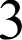 6-10Встречи с профессионаламиДискуссия511-13Анализ проекта «МОй профессиональный выбор» Внесение изменений.Проектное бюро314-15Стратегии реализациипрофессионального выбора.Ролевая игра216-17Основные подходы к созданию и реализации оргпроекта «Мой профессиональный выбор»Проектное бюро218-19Профессионально важные качества.Исследовательская мастерская220-21Личностное развитие как pecypc реализации проекта «Мой профессиональный выбор».Проектное бюро222Организации профессионального образования.Интеллектуальная игра.123Стратегии выбора образовательной организации для получения профессии.Дискуссия.124-25Стратегии, обеспечивающие поступление в образовательную организацию для получения профессии.Дискуссия. Проектноебюро.226-27Проект «Мой профессиональный выбор»Проектное бюро.228-32Создание оргпроекта «Мойпрофессиональный выбор»Проектное бюро.533-34Презентация возможностей реализации проекта «Мой профессиональный выбор»Творческая мастерская.2№Тема ФормаСодержание1.Современный	мирпрофессий: основные вызовы и требования.Дискуссия.Профессиональная деятельность как способсамореализации личности. Профессиональные интересы. Активная роль личности при выборе профессии.2.РЫНок Труда Вгороде, области,стране.Методика «Осведомленность о рынке труда»(приложение 2).Исследовательскаялаборатория.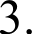 Проект«Профессионал всовременной России».Проектное бюро.Цель реализации мини-проекта «Мир профессий»Заключатся	в	расширении	знаний	подростковотносительно понятия «профессионал» через организацию самостоятельной	деятельности. Формируются проектные группы (команды), которые определяют форму презентации результатов своей деятельности в рамках мини-проекта (стенгазета, выступление, мини-спектакль, анимационный или игровой фильм, выступление и т.д.). Организуется проектная деятельность по реализации идей подростков. Педагог осуществляет консультативную помощь.4.Встречи с профессионалами. Дискуссия.Приглашаются на встречи люди, достигшие успехов впрофессиональной деятельности и удовлетворенные ею. В процессе дискуссии у подросток есть возможность получить ответ на свои вопросы, относительно особенностей профессии, проблем выбора профессии и ееполучения.5.Анализ проекта«Мой профессиональный выбор» (8 класс).Внесение изменений.Проектное бюро.Актуализация осознанного самостоятельного выбора(самоопределения) учащимися профессионального пути. Тактика осуществления «выбора»: «хочу» — «могу» —«надо». Развитие навыков целеполагания и планирования. Анкета «Моя будущая профессия» (приложение 3).6.Стратегии реализации профессионального выбора.Ролевая игра.Организуется игра в ходе которой проигрываютсяпродуктивные и непродуктивные стратегии профессионального выбора.Непродуктивные: выбор профессии «за компанию»; выбор профессии относительно престижности; на основе идеализации своих возможностей; выбор профессии под давлением родителей.Продуктивный - на основе;объективных знаний о своих возможностях и способностях с учетом своих интересов и мотивов;анализа внутренней (личной, семейной) и внешней (город, страна, мир) среды.7.Основные подходык созданию и реализации проекта«Мой профессиональный выбор».Проектное бюро.Организуется   работа   по   разработке   проекта.Определение основных направлений деятельности в 9-11 классе для обеспечения реализации профессионального выбора.8.Профессиональноважные качества.Исследовательская лаборатория.Организуется диагностическая и аналитическая работа повыявлению важных качеств к выбранной профессии и возможностей развития их у старших подростков.9.Личностноеразвитие как pecypc реализации проекта«Мойпрофессиональный выбор». Проектное бюро.Организуется	работа	по	разработке	проекта.Определение основных направлений деятельности в 9-11 классе для реализации целей личностного развития.10.Организациипрофессионального образования.Государственные образовательные стандарты.ИнтеллектуальнаяСтруктура учреждений профессионального образования.Государственные образовательные стандарты профессионального образования.11.Стратегии выбораобразовательной организации для получения профессии.Дискуссия.Информация о выборе учебного заведения. Где ееполучить и как с ней работать.12.Стратегии,обеспечивающие поступление в образовательную организацию для получения профессии.Дискуссия. Проектное бюро.Организуется   работа   по   разработке   проекта.Определение основных направлений деятельности в 9-11 классе, обеспечивающих поступление в образовательную организацию для получения профессии.13.Учебный планЛицея №20 как pecypc реализации проекта «Мой профессиональный выбор».Проектное бюро.Организуется	работа	по	разработке	проекта.Формирование индивидуального учебного плана (10-11 классы).14.Создание оргпроекта «Мой профессиональный выбор».Проектное бюро.Организуется работа по разработке проекта.15.Презентациявозможностей реализации проекта«Мой профессиональный выбор».Творческая мастерская.Составление и анализ личного профессионального плана.Написание творческого эссе на одну из предложенных тем («Мир профессий и мой выбор», «Мое профессиональное будущее») или выступление с презентацией проекта.